        Programme 2020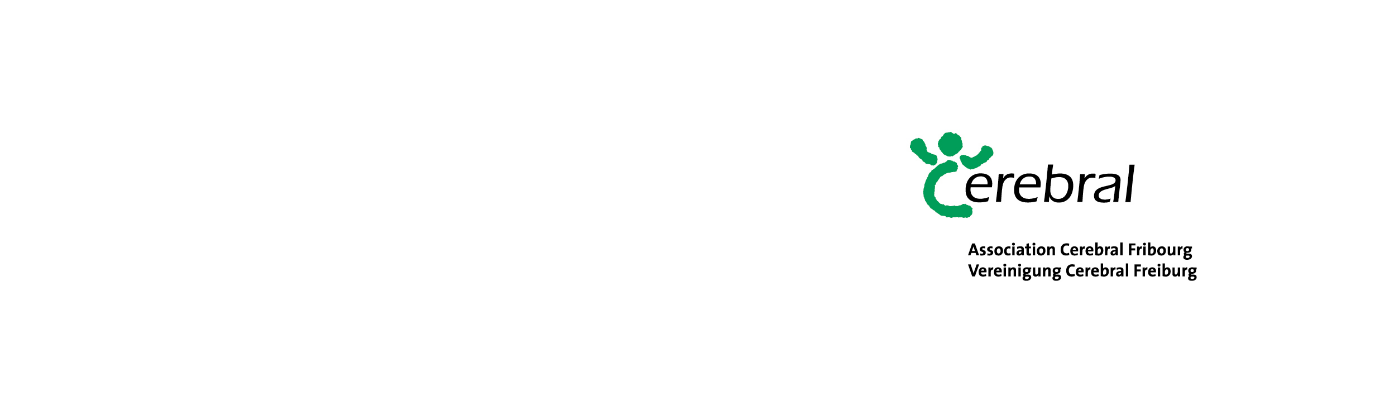 18.01.2020			Tandem ski Schönried – Just for smiles24.01.2020			Soirée raclette - Racletteabend  Foyer La Colombière, Misery08.02.2020			Tandem ski   Schönried - Just for smiles21.02.2020			Assemblée générale - Hauptversammlung19h	Behindertenwerkstätte SSEB, Fabrikstrasse 37, Muntelier  07.03.2020			Tandem ski   Schönried - Just for smiles26.3.2020			Loto Cerebral Fribourg à L’Escale, Givisiez26.04.2020			Participation / Teilnahme   Slow-up Murten16.05.2020			Sortie / Ausflug   catamaran, Estavayer-le-Lac20.06.2020			Sortie / Ausflug   catamaran, Estavayer-le-Lac25.06.2020			Jeux et soirée récréative -   Spiel- und Sportplausch				Robinsonspielplatz, Düdingen 05.07.2020			Brunch Heim Linde Tentlingen23.08.2020			Rando Cerebral et pique-nique des familles, Salavaux26.09.2020			Désalpe / Alpabzug, Charmey03.10.2020	Sortie des familles / Familienausflug  Park im Grünen, Münchenstein (Baselland)13.12.2020			Etoile de Nöel  /  Weihnachtsstern,  CharmeyCamp d’été / Sommerlager			Camp d’atuomne /  Herbstlager04.07.-10.07.2020 	17.10.-23.10.2020 Lungern Obwald					 Sornetan Jura bernoisCerebral Fribourg, Le Crêt15, 1474 ChâblesChristiane Guex-Volery, secrétariat -   079/327 72 66   -   info@cerebral-fr.ch